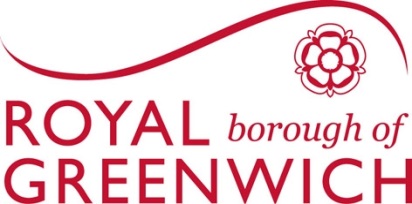 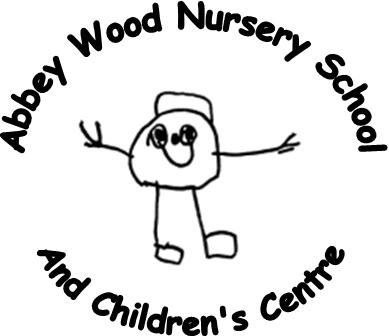 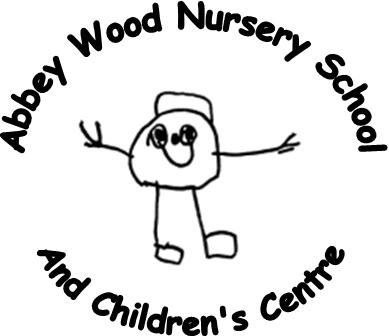 Abbey Wood Nursery School & Children’s CentreDahlia Road, Abbey Wood, London  SE2 0SXHeadteacher:  Ms Clare BarberTel:	0208 311 0619	Fax:	0208 312 0319Email:  headteacher@abbeywood-nur.greenwich.sch.ukApplication for AdmissionDateGeneral InformationI agree that the school can contact to request information from any other service who may be involved.  Signed…………………………………………………………………………….Date……………………………………………First NameSurnameDate of BirthBoy/GirlFull name of parent(s) or adult(s) with whom child lives:……………………………………………………………………………………..Relationship to Child:………………………………………………………………………………………………………………………………….Relationship to Child:……………………………………….Full name of parent(s) or adult(s) with whom child lives:……………………………………………………………………………………..Relationship to Child:………………………………………………………………………………………………………………………………….Relationship to Child:……………………………………….Full name of parent(s) or adult(s) with whom child lives:……………………………………………………………………………………..Relationship to Child:………………………………………………………………………………………………………………………………….Relationship to Child:……………………………………….Full name of parent(s) or adult(s) with whom child lives:……………………………………………………………………………………..Relationship to Child:………………………………………………………………………………………………………………………………….Relationship to Child:……………………………………….Full name of parent(s) or adult(s) with whom child lives:……………………………………………………………………………………..Relationship to Child:………………………………………………………………………………………………………………………………….Relationship to Child:……………………………………….Home Address:Post Code:Home Address:Post Code:Home Address:Post Code:Home Address:Post Code:Home Address:Post Code:Home Telephone Number:Home Telephone Number:Mobile Telephone Number:Mobile Telephone Number:Work Telephone Number:Full name and address of parent if separated:Full name and address of parent if separated:Full name and address of parent if separated:Full name and address of parent if separated:Full name and address of parent if separated:Childminder’s Address (please supply photocopy of contract with application):Childminder’s Address (please supply photocopy of contract with application):Childminder’s Address (please supply photocopy of contract with application):Childminder’s Address (please supply photocopy of contract with application):Childminder’s Address (please supply photocopy of contract with application):GP/Health Visitor:2½ year check?           Yes……….  No……….GP/Health Visitor:2½ year check?           Yes……….  No……….GP/Health Visitor:2½ year check?           Yes……….  No……….GP/Health Visitor:2½ year check?           Yes……….  No……….GP/Health Visitor:2½ year check?           Yes……….  No……….Special Needs (e.g developmental delay, speech delay, medical condition)Special Needs (e.g developmental delay, speech delay, medical condition)Special Needs (e.g developmental delay, speech delay, medical condition)Special Needs (e.g developmental delay, speech delay, medical condition)Special Needs (e.g developmental delay, speech delay, medical condition)Need for Place (e.g. poor accommodation, lack of garden, child care difficulties)Need for Place (e.g. poor accommodation, lack of garden, child care difficulties)Need for Place (e.g. poor accommodation, lack of garden, child care difficulties)Need for Place (e.g. poor accommodation, lack of garden, child care difficulties)Need for Place (e.g. poor accommodation, lack of garden, child care difficulties)Is there any other information you would like to share with us?Is there any other information you would like to share with us?Is there any other information you would like to share with us?Is there any other information you would like to share with us?Is there any other information you would like to share with us?OTHER CHILDREN IN FAMILYOTHER CHILDREN IN FAMILYOTHER CHILDREN IN FAMILYOTHER CHILDREN IN FAMILYOTHER CHILDREN IN FAMILYOTHER CHILDREN IN FAMILYNameD.O.BSchoolNameD.O.BSchoolNameD.O.BSchoolNameD.O.BSchoolNameD.O.BSchoolPlease Tick EthnicityPlease Tick EthnicityPlease Tick EthnicityPlease Tick EthnicityPlease Tick EthnicityPlease Tick EthnicityPlease Tick EthnicityPlease Tick EthnicityBlack AfricanGhanaian/NigeriaBlack CaribbeanOther BlackWhite English/Scottish/WelshWhite IrishWhite EuropeanOther WhiteBangladeshiChineseIndianPakistaniVietnameseOther AsianTurkish/Turkish CypriotOtherMixed OriginHome ReligionLanguage(s) spoken at homeHas the family refugee statusAre you working full time?Are you working part time?Are you in further education?Full Time ……….           Part Time ……….Eligibility criteria for pupil benefitsEligibility criteria for pupil benefitsDo you claim Employment and Support Allowance (Income Related)Income SupportIncome Based Job Seekers AllowanceChild Tax Credit (NOT Working Tax Credit) and annual income below the relevant thresholdAny other agencies involved with your family?Name of Intended Primary School:How would you travel to the Centre (please circle)Walk                            Car                            Bus                            Train                            CycleHow did you hear about the Centre?